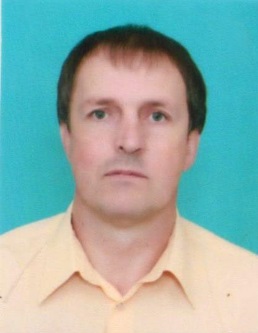 СПРАВКАЗятников Павел ПетровичЗАСЛУГИ И ДОСТИЖЕНИЯ В ПАРТИЙНОЙ РАБОТЕЯвляется членом общественной палаты при главе МО Тбилисский районТРУДОВАЯ ДЕЯТЕЛЬНОСТЬКонтактные телефоны: моб.: +7 (918) 635-69-03Дата рождения7 сентября 1970 годаМесто рождениягор. Талас, Киргизской ССРАдрес постоянной регистрацииКраснодарский край, Тбилисский район, ст. Тбилисская, ул. Красная, 69Образование (когда и какие учеб. заведения закончил)Высшее, Адыгейский государственный университет, г. МайкопСпециальность по образованиюМенеджер пищевой промышленности Ученая степеньнетНахождение в статусе депутатавыборных органов2019 г. депутат четвертого созыва Тбилисского сельского поселения Тбилисского районаГосударственные наградынетЧленство (участие) в общественных объединениях (организациях, движениях) член общественной палаты при главе МО Тбилисский районЧленство в партии (год вступления)/беспартийныйб/пПартийная должностьНетГод начала - год окончанияДолжность, место работы1988г – 1992 г С/х «Кропоткинский», тракторист1992г – 2010г Пожарная часть №129, отр.3, водитель2010г – 2017г ИП Зятников П.П.2017г  и по настоящее время  Генеральный директор ООО «Терем»